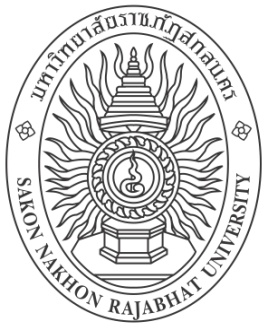 สัญญาคู่ฉบับการรับทุนสนับสนุนการวิจัยระหว่างนักวิจัยกับมหาวิทยาลัยราชภัฏสกลนครทุนสนับสนุนการวิจัยสำหรับบุคลากร มหาวิทยาลัยราชภัฏสกลนคร จากงบเงินรายได้ประจำปีงบประมาณ พ.ศ.  2560ทำที่  มหาวิทยาลัยราชภัฏสกลนครวันที่ ...............เดือน................................พ.ศ.  2559สัญญาฉบับนี้ทำขึ้น ณ มหาวิทยาลัยราชภัฏสกลนคร เลขที่ 680 ถนนนิตโย ตำบลธาตุเชิงชุม อำเภอเมือง จังหวัดสกลนคร 47000 เมื่อวันที่...........เดือน..........................พ.ศ. .............ระหว่าง  มหาวิทยาลัยราชภัฎสกลนคร โดยผู้ช่วยศาสตราจารย์ ดร.กาญจนา  วงษ์สวัสดิ์  ตำแหน่ง  รองอธิการบดีฝ่ายวิจัยและประกันคุณภาพ  ปฏิบัติราชการแทน อธิการบดีมหาวิทยาลัยราชภัฎสกลนคร  ซึ่งต่อไปในสัญญานี้เรียกว่า “ ผู้ให้ทุน” ฝ่ายหนึ่งกับนักวิจัยมหาวิทยาลัย
ราชภัฏสกลนคร  โดย...........................................................................ในสัญญานี้เรียกว่า “ผู้รับทุน” อีกฝ่ายหนึ่ง คู่สัญญาได้ตกลงกัน ดังนี้ผู้รับทุน  ข้าพเจ้า............................................................................ เกิดวันที่..........เดือน...................พ.ศ..........อายุ........ปี เลขประจำตัวประชาชน............................................วันที่ออกบัตร..............................................................บัตรหมดอายุวันที่................................................อยู่บ้านเลขที่.............หมู่..........ตรอก....................ซอย.......................ถนน........................................................ตำบล/แขวง......................................เขต/อำเภอ.............................................จังหวัด.........................................................รหัสไปรษณีย์......................โทรศัพท์...........................................................E-mail……………………………………………………………ปัจจุบันปฏิบัติงานในตำแหน่ง.......................................................สังกัด สำนัก/สถาบัน/คณะ..........................................................มหาวิทยาลัยราชภัฏสกลนคร กระทรวงศึกษาธิการ  ซึ่งได้รับจัดสรรเงินทุนการวิจัยฯ ตามประกาศมหาวิทยาลัยราชภัฏสกลนคร เรื่อง ผลการพิจารณาการให้ทุนสนับสนุน  การวิจัยสำหรับบุคลากร มหาวิทยาลัยราชภัฏสกลนคร จากงบเงินรายได้ ประจำปีงบประมาณ พ.ศ.2560 เพื่อทำการวิจัยเรื่อง.............................................................................................................................................................................................................................................................................................................................................................................. ..........................................................................................................................................................................................สัดส่วนการทำวิจัยร้อยละ.........................โดยมีผู้ร่วมวิจัย จำนวน.............คน ดังนี้1. ชื่อ-สกุล...................................................................................ตำแหน่ง.......................................................สังกัด............................................................................................สัดส่วนการทำวิจัยร้อยละ............................./2.ชื่อ....2. ชื่อ-สกุล...................................................................................ตำแหน่ง.......................................................สังกัด............................................................................................สัดส่วนการทำวิจัยร้อยละ.............................3. ชื่อ-สกุล...................................................................................ตำแหน่ง.........................................................สังกัด............................................................................................สัดส่วนการทำวิจัยร้อยละ.............................       4. ชื่อ-สกุล...................................................................................ตำแหน่ง.......................................................สังกัด............................................................................................สัดส่วนการทำวิจัยร้อยละ.............................5. ชื่อ-สกุล...................................................................................ตำแหน่ง.......................................................สังกัด............................................................................................สัดส่วนการทำวิจัยร้อยละ.............................นับตั้งแต่วันที่ .........เดือน                         พ.ศ.  2559  ได้ทำสัญญาไว้เป็นหลักฐานแก่มหาวิทยาลัยราชภัฏสกลนคร  มีข้อความดังต่อไปนี้1. ข้าพเจ้าตกลงรับทุนสนับสนุนการวิจัย  ประเภทการวิจัย...............................เป็นจำนวนเงิน.............บาท (...............................................................................................)  จากมหาวิทยาลัยราชภัฏสกลนคร เพื่อเป็นค่าใช้จ่ายดำเนินการวิจัยและค่าใช้จ่ายอื่น ๆ เฉพาะที่จำเป็นในการทำวิจัยเรื่องดังกล่าวข้างต้น ซึ่งในสัญญาจะเรียกว่า
“ทุนสนับสนุนการวิจัย” และดำเนินการวิจัยให้แล้วเสร็จภายใน 1 ปี นับแต่วันที่ลงนามในสัญญารับทุนสนับสนุน
การวิจัย ระหว่างนักวิจัยกับมหาวิทยาลัยราชภัฏสกลนคร โดย มหาวิทยาลัยราชภัฏสกลนครจะเบิกจ่ายเงินทุนสนับสนุนการวิจัย จำนวน 3 งวดดังนี้ 		งวดที่ 1 ร้อยละ 50 ของทุนที่ได้รับภายหลังจากผู้รับทุนทำสัญญารับทุนสนับสนุนการวิจัยกับผู้ให้ทุนแล้ว	 	งวดที่ 2 ร้อยละ 30 ของทุนที่ได้รับ เมื่อผู้รับทุนส่งรายงานความก้าวหน้างานวิจัยในรูปแบบเอกสาร งวดที่ 3 ร้อยละ 20 ของทุนที่ได้รับ เมื่อผู้รับทุนได้จัดส่งรายงานวิจัยฉบับสมบูรณ์ในรูปเอกสาร จำนวน 5 เล่ม และซีดีเผยแพร่เอกสารรายงานวิจัยฉบับสมบูรณ์ (ไฟล์ PDF) ที่ผ่านการประเมินจากคณะกรรมการติดตามและประเมินผลงานวิจัยของมหาวิทยาลัยราชภัฏสกลนคร  จำนวน 5  เล่ม แบบตอบรับการตีพิมพ์บทความวิจัย หรือแบบตอบรับการนำเสนอผลงานวิจัย จำนวน 1 ชุด 2. ข้าพเจ้ายินยอมส่งรายงานความก้าวหน้าในการดำเนินงานวิจัยเรื่องนี้ ต่อสถาบันวิจัยและพัฒนา รอบ 6 เดือน (รูปแบบรายงานความก้าวหน้า) เพื่อเสนอให้คณะกรรมการติดตามและประเมินผลงานวิจัยของมหาวิทยาลัยราชภัฏสกลนคร ลงพื้นที่ตรวจสอบผลการดำเนินงานวิจัยโดยมีนักวิจัยร่วมลงพื้นที่ให้ข้อมูลในส่วนที่เกี่ยวข้อง3. ข้าพเจ้ายินยอมจัดส่งเอกสารรายงานวิจัยฉบับร่าง (ไม่เข้าเล่ม) จำนวน 1 เล่ม ให้ผู้อำนวยการสถาบันวิจัยและพัฒนา เพื่อเสนอต่อคณะกรรมการติดตามและประเมินผลงานวิจัยของมหาวิทยาลัยราชภัฏสกลนคร ตรวจสอบความถูกต้อง และนำส่งเอกสารรายงานวิจัยฉบับร่างไปปรับปรุงแก้ไขตามคำแนะนำของคณะกรรมการฯ  (ถ้ามี) และจัดทำรายงานวิจัยฉบับสมบูรณ์ในรูปเอกสาร จำนวน 5 เล่ม ซีดีเผยแพร่เอกสารรายงานวิจัยฉบับสมบูรณ์ (ไฟล์ PDF) ที่ผ่านการประเมินจากคณะกรรมการติดตามและประเมินผลงานวิจัยของมหาวิทยาลัยราชภัฏสกลนคร  จำนวน 5  เล่ม พร้อมส่งแบบตอบรับการตีพิมพ์บทความวิจัย หรือแบบตอบรับการนำเสนอผลงานวิจัย จำนวน 1 ชุด  (รูปแบบรายงานวิจัยฉบับร่าง/ฉบับสมบูรณ์)  ให้สถาบันวิจัยและพัฒนา ภายในวันครบกำหนดส่งตามสัญญา	กรณีที่มีเหตุขัดข้องใดก็ตามข้าพเจ้าจะแจ้งโดยทำเป็นหนังสือถึง ผู้อำนวยการสถาบันวิจัยและพัฒนา ทราบล่วงหน้าก่อนถึงวันครบกำหนดส่งรายงานการวิจัยฉบับสมบูรณ์ อย่างน้อย 30 วันและการต่อสัญญาทำได้ 2 ครั้ง ครั้งละ 6 เดือน และเมื่อครบต่อสัญญา 2 ครั้งแล้วยังไม่เสร็จโดยไม่มีเหตุจำเป็น สถาบันวิจัยและพัฒนา จะใช้สิทธิ์เรียกเงินทุนสนับสนุนคืนพร้อมดอกเบี้ยร้อยละ 2 ต่อปี  4.  ในการโฆษณาเผยแพร่ข้อมูล ข่าวสาร เกี่ยวกับผลงานของการวิจัยในสื่อสิ่งตีพิมพ์ใด ๆ ในแต่ละครั้ง ผู้รับทุนต้องระบุอย่างชัดเจนว่า “งานวิจัยนี้ได้รับทุนสนับสนุนการวิจัยสำหรับบุคลากรมหาวิทยาลัยราชภัฏสกลนคร
จากงบเงินรายได้ ประจำปีงบประมาณ พ.ศ. 2560”และส่งสำเนาโฆษณาเผยแพร่ข้อมูลข่าวสาร ดังกล่าวให้ผู้ให้ทุนจำนวน 1 ชุด	5.  ในระหว่างที่ข้าพเจ้ารับทุนสนับสนุนการวิจัยตามสัญญาฉบับนี้ ข้าพเจ้ายินยอมอยู่ในความควบคุมดูแล ของคณะกรรมการบริหารงานวิจัยและบริการวิชาการ หรือคณะกรรมการติดตามและประเมินผลงานวิจัยสำหรับบุคลากรมหาวิทยาลัยราชภัฏสกลนคร  โดยข้าพเจ้าจะปฏิบัติตามประกาศ ข้อบังคับหรือคำสั่งของคณะกรรมการฯ  หรือมหาวิทยาลัยราชภัฏสกลนครที่กำหนดหรือสั่งการเกี่ยวกับการควบคุมการทำวิจัย และการใช้จ่ายเงินทุนทั้งที่ได้ออกใช้บังคับอยู่แล้วก่อนวันที่ข้าพเจ้าลงนามในสัญญานี้และที่จะออกใช้บังคับต่อไปภายหน้า  โดยข้าพเจ้ายินยอมถือว่าประกาศ  ระเบียบ  ข้อบังคับหรือคำสั่งต่าง ๆ ดังกล่าวเป็นส่วนหนึ่งของสัญญาฉบับนี้	6. ในระหว่างข้าพเจ้า “ผู้รับทุน” รับทุนสนับสนุนการวิจัยตามสัญญานี้ ข้าพเจ้าจะตั้งใจและเพียรพยายามอย่างดีที่สุดที่จะศึกษาค้นคว้าทำการวิจัยตามโครงการที่เสนอต่อมหาวิทยาลัยราชภัฏสกลนคร ข้าพเจ้าจะไม่หลีกเลี่ยง ละเลย ยุติหรือเลิกการศึกษาค้นคว้าวิจัยก่อนสำเร็จโครงการวิจัยนั้น เว้นแต่จะยุติหรือเลิกโดยความเห็นชอบของคณะกรรมการบริหารงานวิจัยและบริการวิชาการและหรือคณะกรรมการติดตามและประเมินผลงานวิจัยสำหรับบุคลากรมหาวิทยาลัยราชภัฏสกลนครบอกเลิกสัญญายินยอมชดใช้ทุนที่ได้พร้อมทั้งดอกเบี้ยร้อยอัตราร้อยละ 2 ต่อปีทันที  นับตั้งแต่วันทำสัญญาฉบับนี้  โดยหักจากบัญชีเงินเดือนตั้งแต่เดือนที่สิ้นสุดของการต่อสัญญางวดสุดท้ายทั้งนี้ต้องชำระให้เสร็จสิ้นภายใน 1 ปี7.  ข้าพเจ้า “ผู้รับทุน” ยินยอมให้ผลงานวิจัยครั้งนี้ เป็นลิขสิทธิ์ของมหาวิทยาลัยราชภัฏสกลนครแต่เพียง     ผู้เดียวและ ให้มีสิทธิ์ในการเผยแพร่งานวิจัยตามสัญญานี้ได้ตลอด  โดยไม่ต้องได้รับอนุญาตจากข้าพเจ้า  และข้าพเจ้าจะส่งมอบครุภัณฑ์หรืออุปกรณ์ที่จัดซื้อโดยเงินทุนสนับสนุนการวิจัย แก่มหาวิทยาลัยราชภัฏสกลนคร โดยส่งมอบให้หน่วยงานต้นสังกัดของผู้รับทุน	8. ข้าพเจ้า ผู้รับทุน” จะไม่ดำเนินการใด ๆ ที่เป็นการละเมิดทรัพย์สินทางปัญญาหรือสิทธิทางกฎหมายของบุคคลอื่น หากมีการละเมิดในเรื่องดังกล่าว ข้าพเจ้าจะเป็นผู้รับผิดชอบในความเสียหายต่อการละเมิดแต่เพียงผู้เดียว	9. ในกรณีที่มีผู้ร่วมวิจัยหลายคน ข้าพเจ้าจะตรวจสอบดูและให้ผู้ร่วมวิจัยทุกคนปฏิบัติตามระเบียบและข้อกำหนดของผู้ให้ทุนอย่างเคร่งครัด	10. ถ้าข้าพเจ้า “ผู้รับทุน” ไม่ประพฤติหรือปฏิบัติตามข้อหนึ่งข้อใดของสัญญาฉบับนี้บังคับ และกรณีที่มีข้อความในเอกสารแนบท้ายสัญญาขัดแย้งกับข้อความในสัญญาฉบับนี้ ให้ใช้ข้อความในสัญญาฉบับนี้บังคับและกรณีที่มีข้อความในเอกสารแนบท้ายสัญญาขัดแย้งกันเองให้คู่สัญญาสองฝ่ายทำความตกลงกัน เพื่อปฏิบัติให้เป็นไปตามเจตนารมณ์ของสัญญานี้11. ข้าพเจ้า “ผู้รับทุน”ยินยอมที่จะชดใช้ค่าเสียหายอันพึงมีหรือรับโทษตามที่กำหนดไว้ในประกาศ  ระเบียบ  ข้อบังคับของมหาวิทยาลัยราชภัฏสกลนคร  ว่าด้วยทุนสนับสนุนการวิจัย	12. ข้าพเจ้า “ผู้รับทุน” ยินยอมให้ข้อมูลเกี่ยวกับการดำเนินการติดตามผลการดำเนินโครงการวิจัยตั้งแต่ต้นจนสิ้นสุดโครงการ เพื่อให้คณะกรรมการติดตามและประเมินผลงานวิจัยของมหาวิทยาลัยราชภัฏสกลนครประเมินคุณภาพงานวิจัย	13. ในโครงการวิจัยที่ได้รับทุนสนับสุนนการวิจัยจากมหาวิทยาลัยราชภัฏสกลนครหากจะมีหน่วยงานสถาบันวิจัยและพัฒนาทำหน้าที่ประสานงานระหว่างผู้รับทุนและมหาวิทยาลัยราชภัฏสกลนคร ข้าพเจ้า “ผู้รับทุน” ยินดีที่จะให้ข้อมูลต่าง ๆ อันเป็นประโยชน์ต่อมหาวิทยาลัย14. เพื่อเป็นหลักประกันในการปฏิบัติตามสัญญานี้ ข้าพเจ้าจัดให้....................................................................... ซึ่งมีคุณสมบัติและหลักทรัพย์ตามที่มหาวิทยาลัยราชภัฏสกลนครกำหนดทำสัญญาค้ำประกันข้าพเจ้าภายในเวลาที่มหาวิทยาลัยราชภัฏสกลนครเห็นสมควร  และถ้าจะให้ข้าพเจ้าเปลี่ยนผู้ค้ำประกัน  ข้าพเจ้าจะปฏิบัติตามทุกประการสัญญาฉบับนี้ทำขึ้นสองฉบับมีข้อความตรงกัน คู่สัญญาได้อ่านและเข้าใจความในสัญญานี้ตลอดแล้วจึงได้     ลงลายมือชื่อไว้เป็นสำคัญต่อหน้าพยานของแต่ละฝ่ายและต่างเก็บไว้คนละฉบับไว้เป็นหลักฐาน    ลงชื่อ .......................................ผู้รับทุน                          ลงชื่อ ......................................ผู้ให้ทุน     (...........................................................)                     (ผู้ช่วยศาสตราจารย์ ดร.กาญจนา  วงษ์สวัสดิ์)   ตำแหน่ง..............................................              รองอธิการบดีฝ่ายวิจัยและประกันคุณภาพ  ปฏิบัติราชการแทน     อธิการบดีมหาวิทยาลัยราชภัฏสกลนคร    ลงชื่อ.........................................พยานฝ่ายผู้รับทุน          ลงชื่อ .......................................พยานฝ่ายผู้ให้ทุน      (............................................................)                       (ผู้ช่วยศาสตราจารย์เพิ่มศักดิ์  ยีมิน)      ตำแหน่ง.....................................                                  ผู้อำนวยการสถาบันวิจัยและพัฒนารายชื่อคณะผู้รับทุนสนับสนุนงานวิจัยร่วมกันเพื่อทำการวิจัยเรื่อง…………………………………………………………………………….............................................................................................................................................................................................................................................................................................................................................................................................................................................................................................................................................................. มีดังต่อไปนี้.- 	1. ชื่อ-สกุล.....................................................................................................อายุ..........................................ปีรับราชการในตำแหน่ง....................................................................สังกัด........................................................................อยู่บ้านเลขที่..................ซอย....................................ถนน..........................................ตำบล/แขวง..................................อำเภอ/เขต......................................................จังหวัด...................................โทรศัพท์...................................................	2. ชื่อ-สกุล.....................................................................................................อายุ..........................................ปีรับราชการในตำแหน่ง....................................................................สังกัด........................................................................อยู่บ้านเลขที่..................ซอย....................................ถนน..........................................ตำบล/แขวง..................................อำเภอ/เขต......................................................จังหวัด...................................โทรศัพท์...................................................	3. ชื่อ-สกุล.....................................................................................................อายุ..........................................ปีรับราชการในตำแหน่ง....................................................................สังกัด........................................................................อยู่บ้านเลขที่..................ซอย....................................ถนน..........................................ตำบล/แขวง..................................อำเภอ/เขต......................................................จังหวัด...................................โทรศัพท์...................................................	4. ชื่อ-สกุล.....................................................................................................อายุ..........................................ปีรับราชการในตำแหน่ง....................................................................สังกัด........................................................................อยู่บ้านเลขที่..................ซอย....................................ถนน..........................................ตำบล/แขวง..................................อำเภอ/เขต......................................................จังหวัด...................................โทรศัพท์...................................................	5. ชื่อ-สกุล.....................................................................................................อายุ..........................................ปีรับราชการในตำแหน่ง....................................................................สังกัด........................................................................อยู่บ้านเลขที่..................ซอย....................................ถนน..........................................ตำบล/แขวง..................................อำเภอ/เขต......................................................จังหวัด...................................โทรศัพท์...................................................	6. ชื่อ-สกุล.....................................................................................................อายุ..........................................ปีรับราชการในตำแหน่ง....................................................................สังกัด........................................................................อยู่บ้านเลขที่..................ซอย....................................ถนน..........................................ตำบล/แขวง..................................อำเภอ/เขต......................................................จังหวัด...................................โทรศัพท์.................................................../สัญญาค้ำประกัน…สัญญาค้ำประกันสัญญาการรับทุนสนับสนุนการวิจัยสำหรับบุคลากรมหาวิทยาลัยราชภัฏสกลนครทำที่ มหาวิทยาลัยราชภัฏสกลนคร วันที่............เดือน......................................................พ.ศ. ......................................	ข้าพเจ้า..........................................................................................อายุ............................................................ปี         อยู่บ้านเลขที่...............ซอย........................................ถนน............................................ตำบล/แขวง.................................อำเภอ/เขต......................................จังหวัด......................................................อาชีพ......................................................คู่สมรสชื่อ.......................................................................ขอทำสัญญาค้ำประกันไว้ให้แก่มหาวิทยาลัยราชภัฏสกลนครข้อความดังต่อไปนี้.-	ข้อ 1.  ตามที่ผู้รับทุน  ได้ทำสัญญาการรับทุนสนับสนุนการวิจัยให้ไว้แก่มหาวิทยาลัยราชภัฏสกลนคร                 โดยหนังสือสัญญาลงวันที่...............เดือน.................................พ.ศ.  2559  ข้าพเจ้าทราบและเข้าใจข้อความในสัญญาดังกล่าวเป็นอย่างดีโดยตลอด  จึงทำสัญญาการค้ำประกันต่อมหาวิทยาลัยราชภัฏสกลนครว่าถ้าผู้รับทุนผิดสัญญาดังกล่าวไม่ว่าข้อหนึ่งหรือข้อใดด้วยประการใดๆ ก็ตามข้าพเจ้ายินดีชดใช้เงินให้แก่มหาวิทยาลัยราชภัฏสกลนคร  ตามความรับผิดชอบของผู้รับทุน  ที่ระบุไว้ในสัญญาดังกล่าวนี้ทุกประการทันที  โดยมหาวิทยาลัยราชภัฏสกลนคร
มิจำเป็นต้องเรียกให้ผู้รับทุนชำระหนี้ก่อน	ในกรณีที่ผู้รับทุน  ได้รับอนุมัติให้ขยายเวลาการทำวิจัยด้วยทุนสนับสนุนการวิจัย  แม้การขยายเวลานั้น  มหาวิทยาลัยราชภัฏสกลนครจะได้แจ้งหรือมิได้แจ้งให้ข้าพเจ้าทราบก็ตาม  ให้ถือว่าข้าพเจ้าตกลงรับเป็นผู้ค้ำประกัน ผู้รับทุน ต่อไปจากระยะเวลาที่ได้ขยายเวลาทำการวิจัยด้วยทุนสนับสนุนงานวิจัยและถ้าผู้รับทุนผิดสัญญาดังกล่าว  ข้าพเจ้าต้องรับผิดชอบตามที่กล่าวมาข้างต้นทุกประการ	ข้อ 2.  ในกรณีที่ผู้รับทุน  ผ่อนผันเวลาหรือผ่อนผันจำนวนเงินในการชำระหนี้ให้แก่มหาวิทยาลัยราชภัฏสกลนคร  ไม่ว่ากรณีใด ๆ โดยจะแจ้งหรือมิได้แจ้งให้ข้าพเจ้าทราบก็ตาม  ให้ถือว่าข้าพเจ้าตกลงยินยอมด้วยในการผ่อนผันเวลาหรือผ่อนผันจำนวนเงินในการชำระหนี้ดังกล่าว  	ข้อ 3.  ข้าพเจ้าขอแสดงหลักทรัพย์  ซึ่งเป็นกรรมสิทธิ์ของข้าพเจ้า  และปลดจากภาระผูกพันใด ๆ อันทำให้หลักทรัพย์นี้เสื่อมค่าเพื่อเป็นหลักฐานในการค้ำประกันไว้ต่อมหาวิทยาลัยราชภัฏสกลนคร  คือ  ตำแหน่งข้าราชการ ข้อ 4.  ข้าพเจ้าสัญญาว่าไม่ก่อหนี้หรือภาระผูกพันใด ๆ ในทรัพย์สินของข้าพเจ้าตามที่ระบุไว้ในข้อ  3  ตลอดระยะเวลาที่สัญญาค้ำประกันนี้ยังคงมีอยู่	ข้อ 5.  ข้าพเจ้าจะไม่เพิกถอนการค้ำประกันในระหว่างเวลาที่ผู้รับทุน  ต้องรับผิดชอบอยู่ตามเงื่อนไขในสัญญาการรับทุนสนับสนุนของมหาวิทยาลัยราชภัฏสกลนคร  เพื่อทำการวิจัยดังกล่าว/ข้าพเจ้าทราบ…ข้าพเจ้าทราบและเข้าใจข้อความในสัญญานี้ดีโดยตลอดแล้ว  จึงได้ลงลายมือชื่อไว้เป็นสำคัญต่อหน้าพยาน	(ลงชื่อ).............................................................ผู้ค้ำประกัน	(....................................................................)	 (ลงชื่อ).............................................................คู่สมรสผู้ให้ความยินยอม 	 (....................................................................)		 (ลงชื่อ)....................................................................พยาน	 (....................................................................)		(ลงชื่อ)......................................................................พยาน	(....................................................................)หมายเหตุ1. ผู้ค้ำประกันจะต้องเป็นข้าราชการ หรือพนักงานมหาวิทยาลัยสายวิชาการ (ซึ่งปฏิบัติงานไม่น้อยกว่า 3 ปี) ในสังกัดมหาวิทยาลัยราชภัฏสกลนคร  2. หลักฐานที่ใช้ในการทำสัญญา  มีดังนี้2.1  สัญญาการรับทุนสนับสนุนการวิจัยฯ  จำนวน 1  ฉบับ2.2  สัญญาคู่ฉบับการรับทุนสนับสนุนการวิจัยฯ  จำนวน 1  ฉบับ2.3  สำเนาบัตรประชาชนของหัวหน้าโครงการ  จำนวน 3  ฉบับ2.4  สำเนาบัตรข้าราชการ หรือบัตรพนักงานมหาวิทยาลัยของผู้ค้ำประกัน  จำนวน 2 ฉบับ2.5  อากรแสตมป์ 1  บาท ต่อเงินทุนที่ได้รับการสนับสนุน 1,000 บาท 